4В классКлассный руководитель – Кряжевская И.А.Ф.И. ученикаДостиженияссылкаАлексеев Марк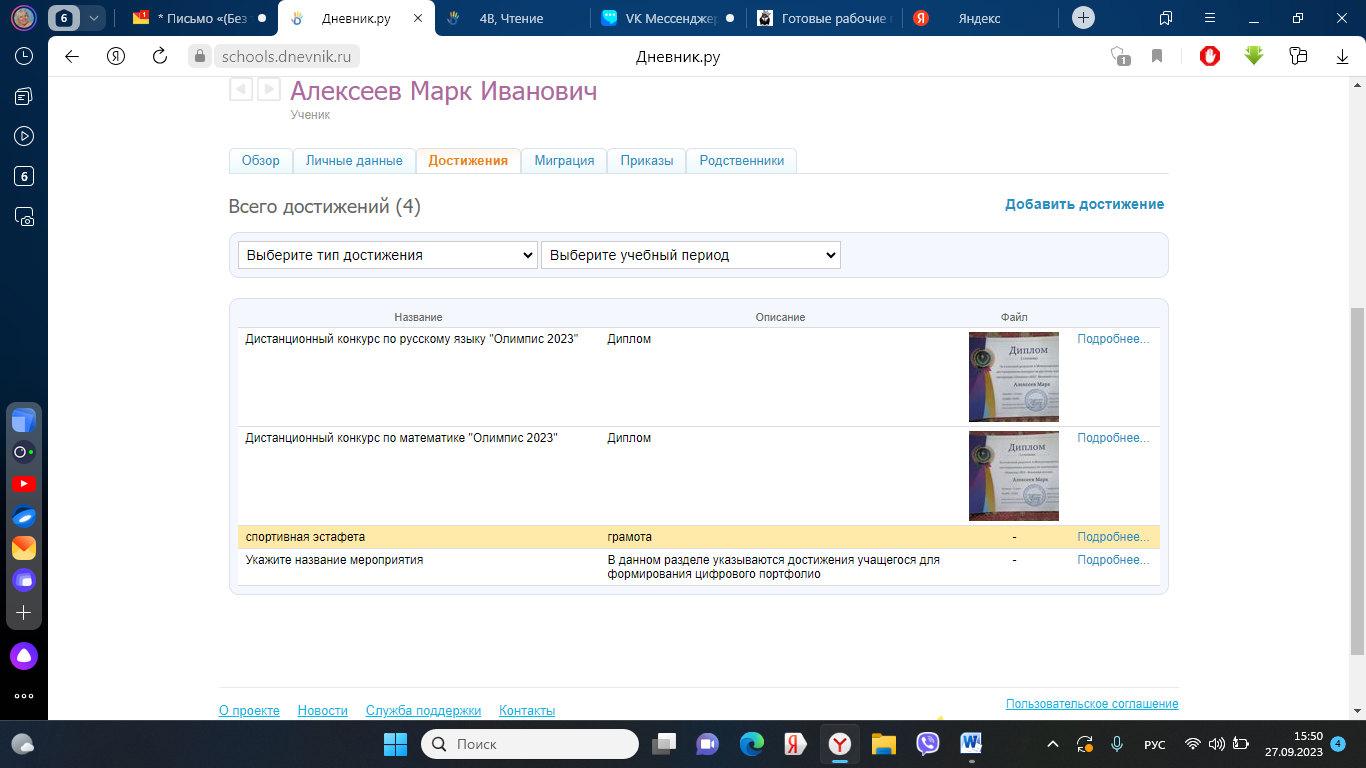 https://schools.dnevnik.ru/v2/admin/persons/person?person=1000018545842&school=47647&view=customachievements&class=2122332801&group=students&retgroup=2122332801526146488 Артемова Мария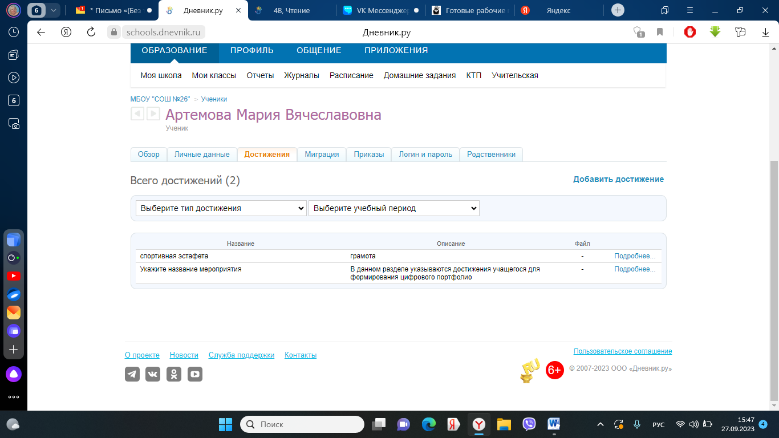 https://schools.dnevnik.ru/v2/admin/persons/person?person=1000018544623&school=47647&view=customachievements&class=2122332801&group=students&retgroup=2122332801526146488 Бутуханов Никита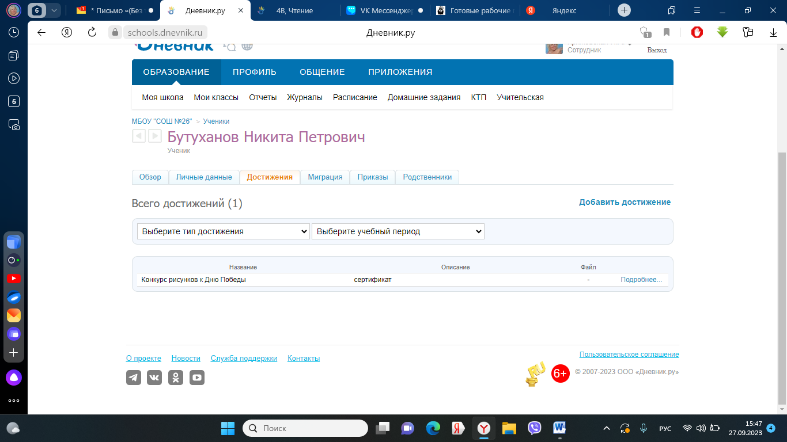 https://schools.dnevnik.ru/v2/admin/persons/person?person=1000022555925&school=47647&view=customachievements&class=2122332801&group=students&retgroup=2122332801526146488 Васяев Глеб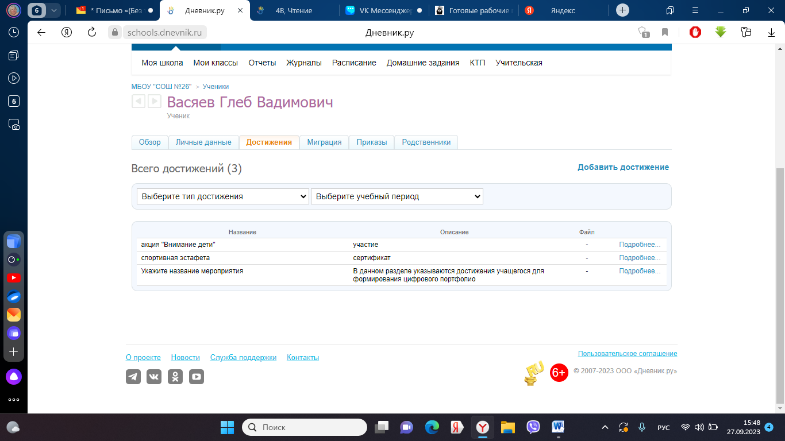 https://schools.dnevnik.ru/v2/admin/persons/person?person=1000018546067&school=47647&view=customachievements&class=2122332801&group=students&retgroup=2122332801526146488 Волкович Матвей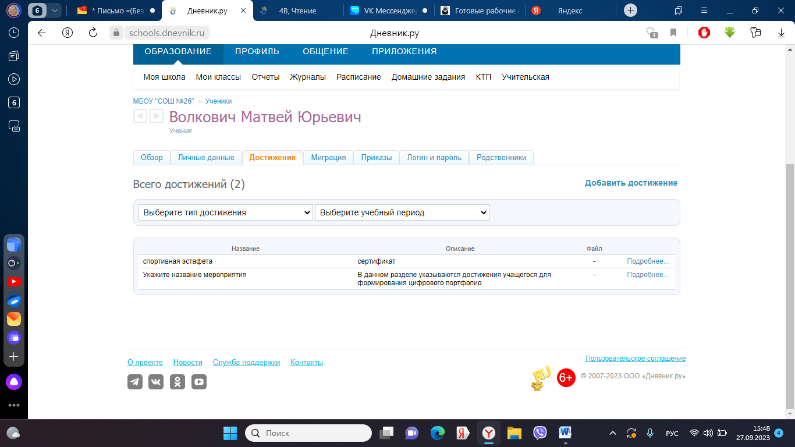 https://schools.dnevnik.ru/v2/admin/persons/person?person=1000018543627&school=47647&view=customachievements&class=2122332801&group=students&retgroup=2122332801526146488 Губанов Владислав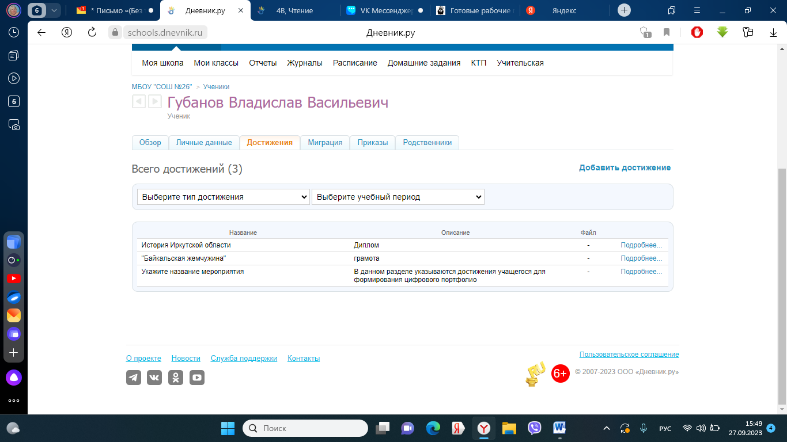 https://schools.dnevnik.ru/v2/admin/persons/person?person=1000018546088&school=47647&view=customachievements&class=2122332801&group=students&retgroup=2122332801526146488 Джесур Мариам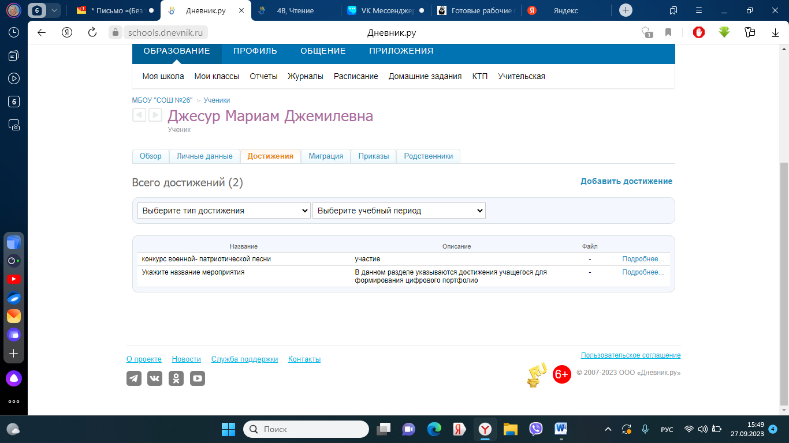 https://schools.dnevnik.ru/v2/admin/persons/person?person=1000018546101&school=47647&view=customachievements&class=2122332801&group=students&retgroup=2122332801526146488 Дорофеев Валентин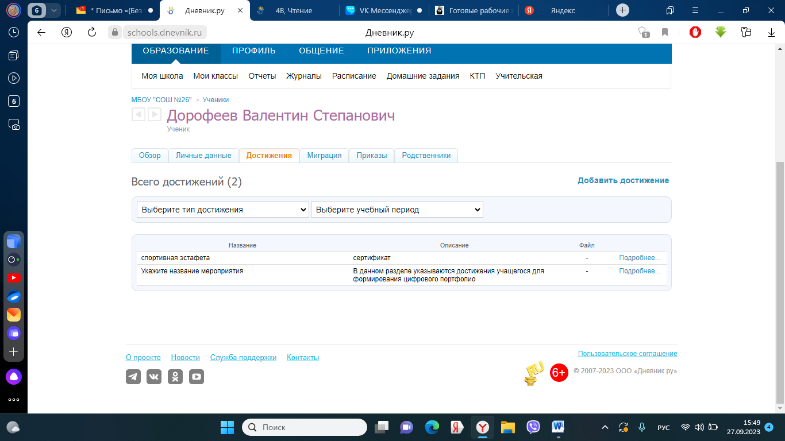 https://schools.dnevnik.ru/v2/admin/persons/person?person=1000018546115&school=47647&view=customachievements&class=2122332801&group=students&retgroup=2122332801526146488 Дорофеева Алёна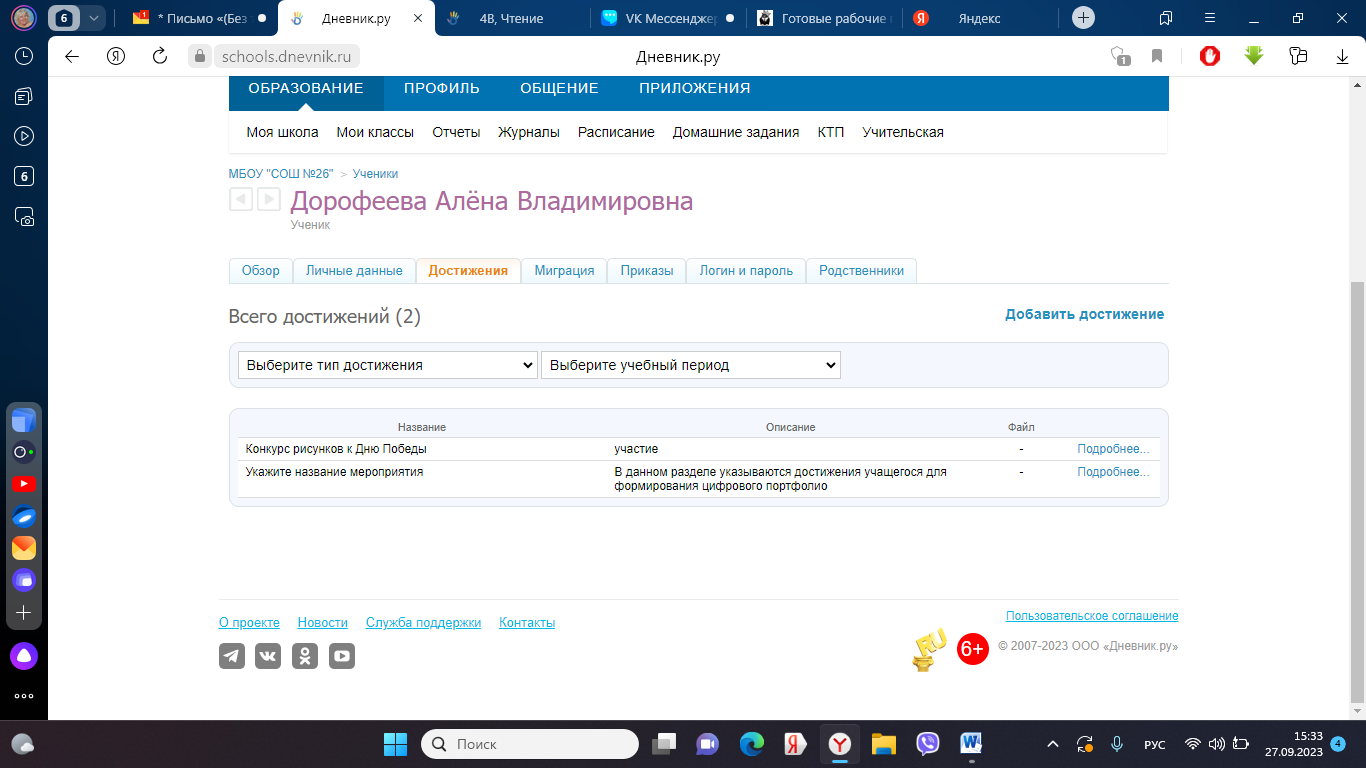 https://schools.dnevnik.ru/v2/admin/persons/person?person=1000018546125&school=47647&view=review&retgroup=2122332801526146488&class=2122332801526146488&group=students Ефимова Ксения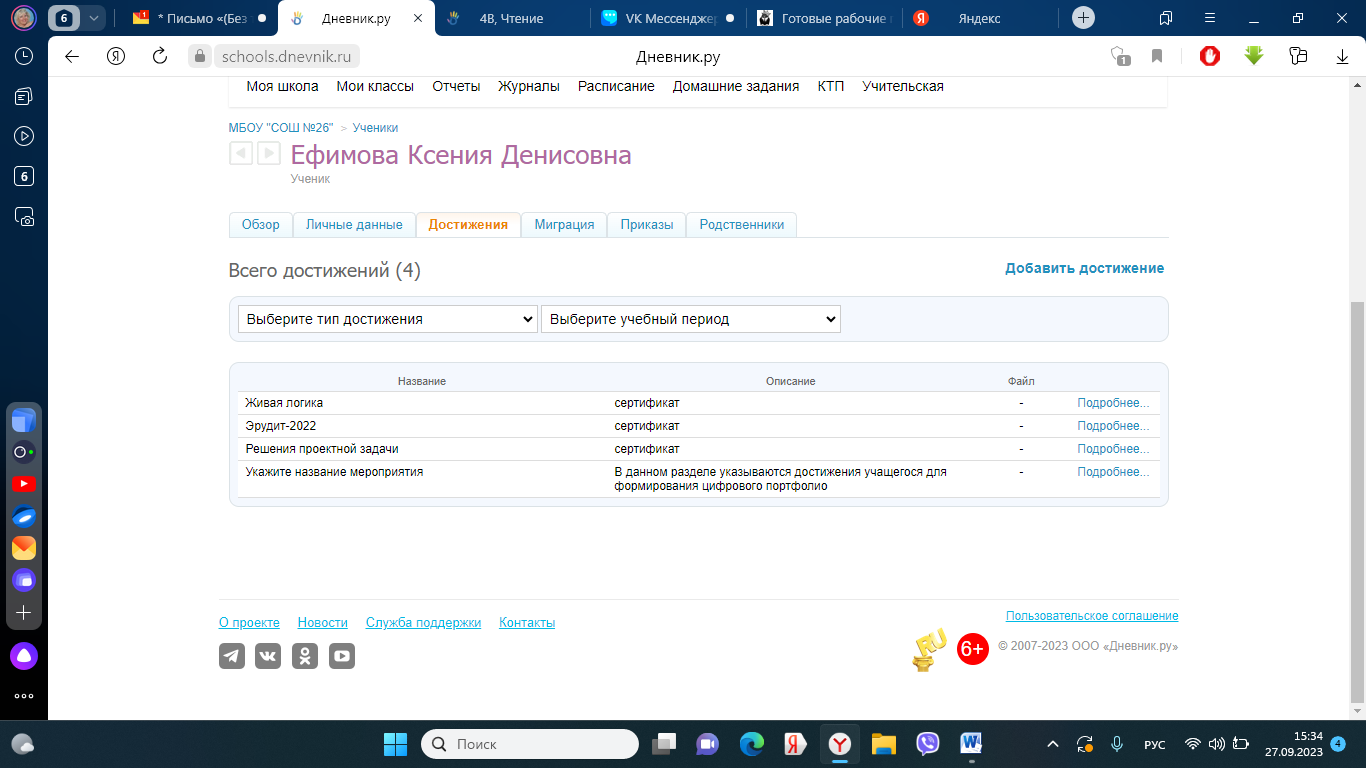 https://schools.dnevnik.ru/v2/admin/persons/person?person=1000018546165&school=47647&view=customachievements&class=2122332801&group=students&retgroup=2122332801526146488 Иванова Милана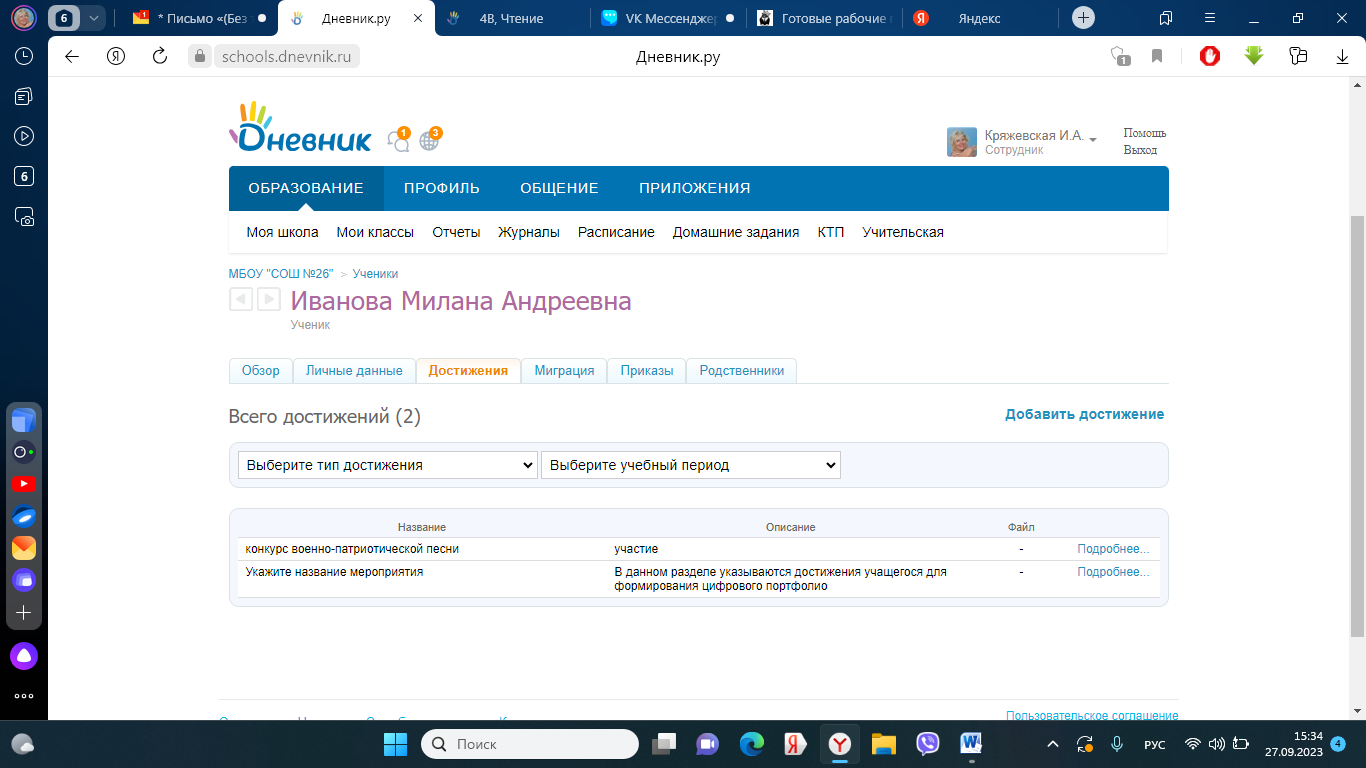 https://schools.dnevnik.ru/v2/admin/persons/person?person=1000018546188&school=47647&view=customachievements&class=2122332801&group=students&retgroup=2122332801526146488 Карнаухова Василиса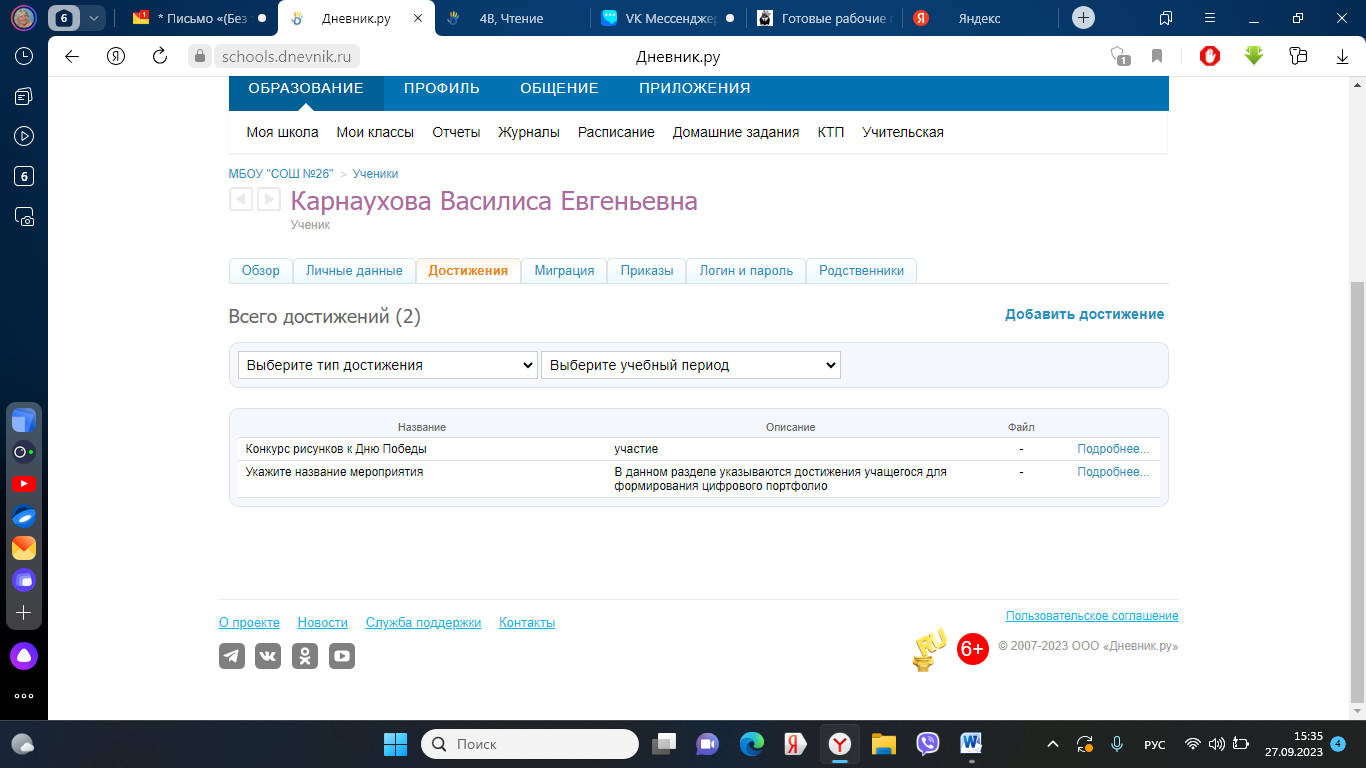 https://schools.dnevnik.ru/v2/admin/persons/person?person=1000018546199&school=47647&view=customachievements&class=2122332801&group=students&retgroup=2122332801526146488 Клейн София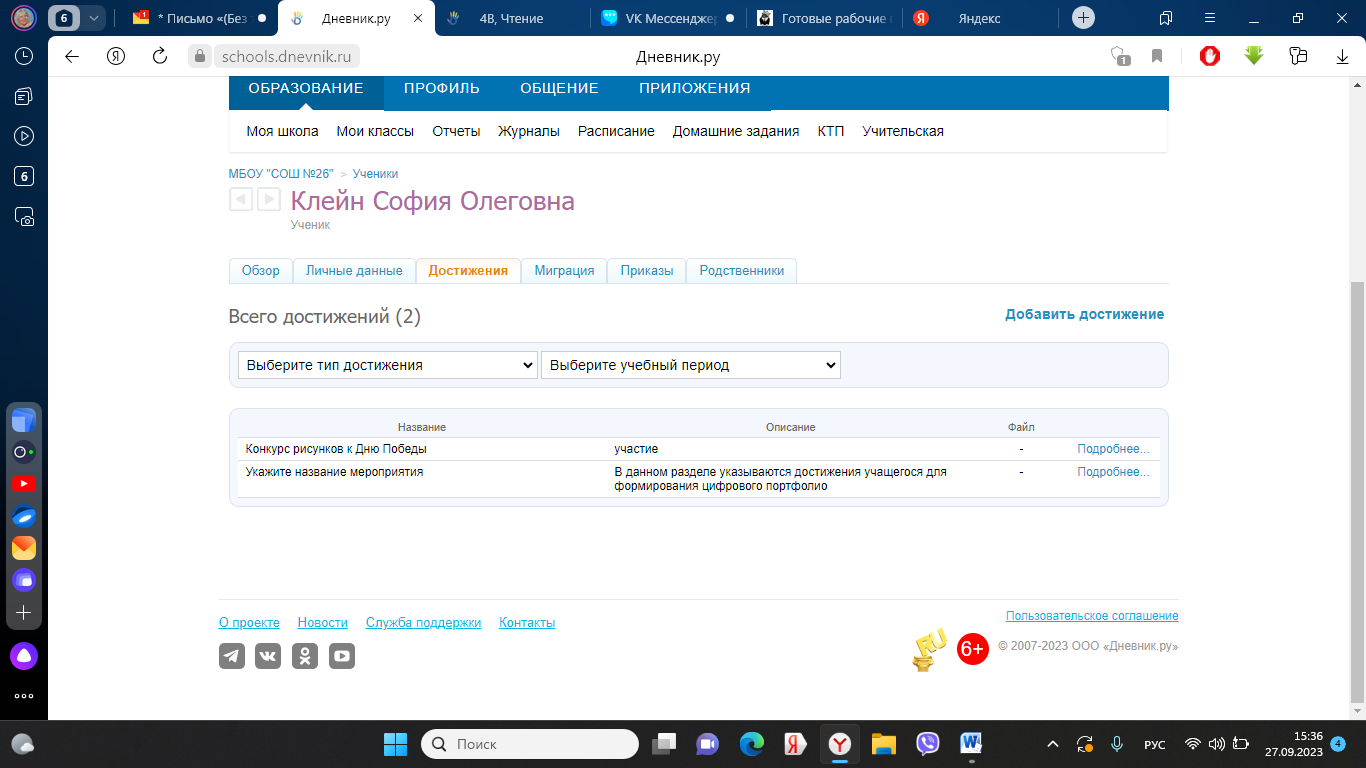 https://schools.dnevnik.ru/v2/admin/persons/person?person=1000018546222&school=47647&view=customachievements&class=2122332801&group=students&retgroup=2122332801526146488 Ковалевский Алексей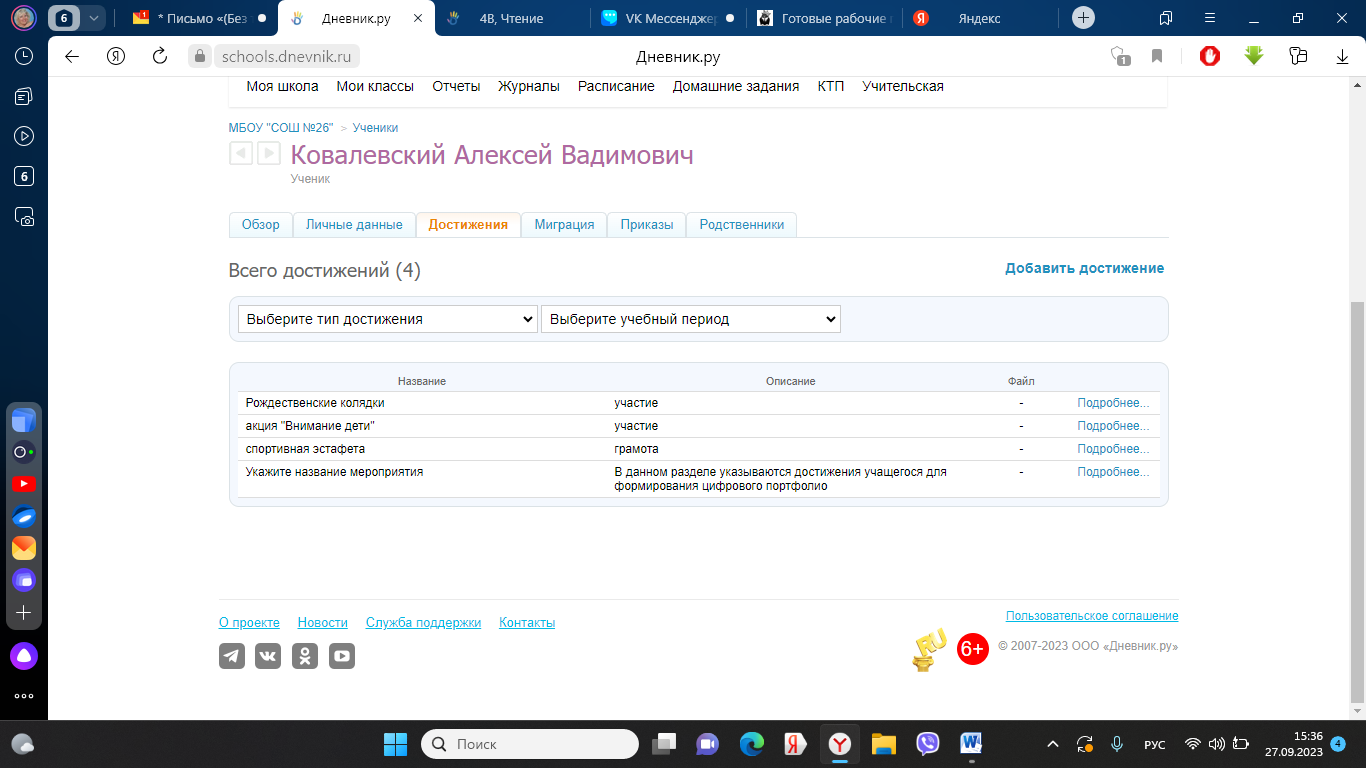 https://schools.dnevnik.ru/v2/admin/persons/person?person=1000018546250&school=47647&view=customachievements&class=2122332801&group=students&retgroup=2122332801526146488 Королева Полина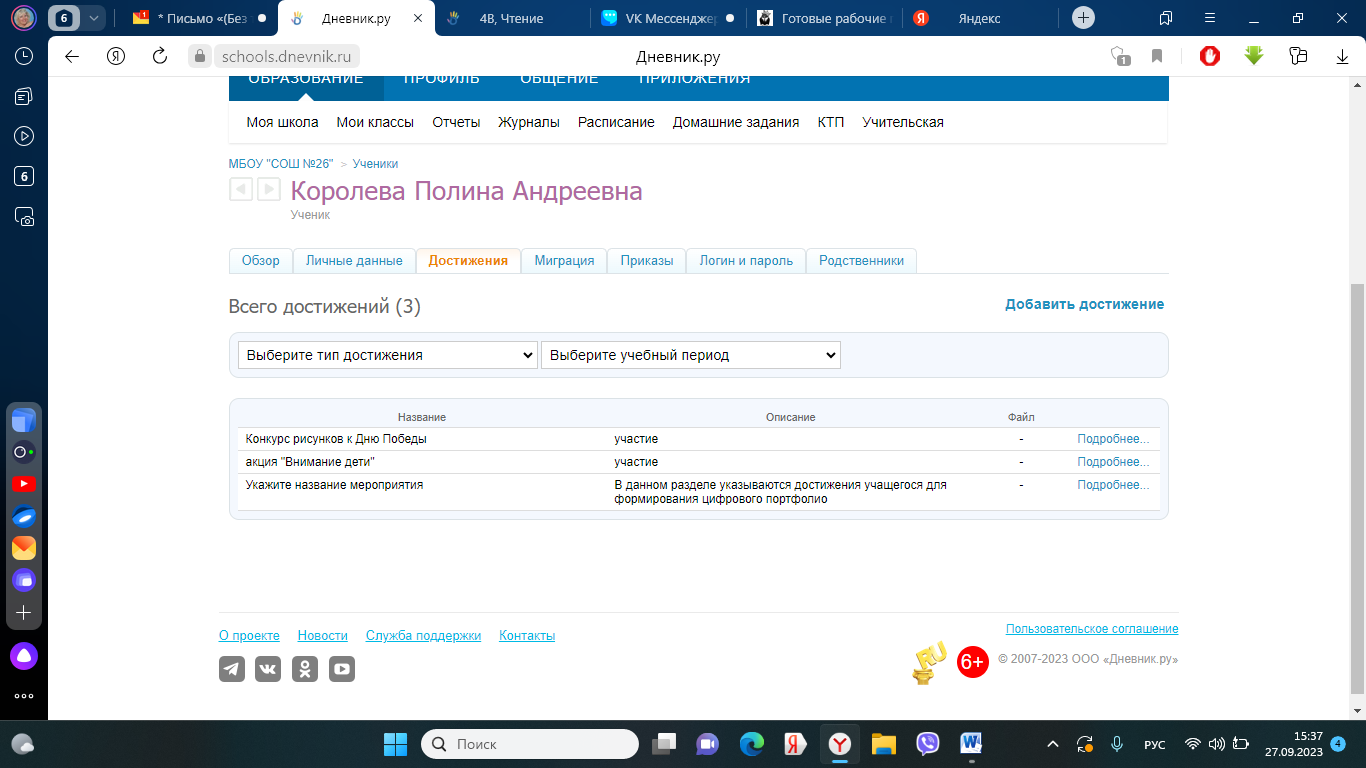 https://schools.dnevnik.ru/v2/admin/persons/person?person=1000019808953&school=47647&view=customachievements&class=2122332801&group=students&retgroup=2122332801526146488 Куляева Евгения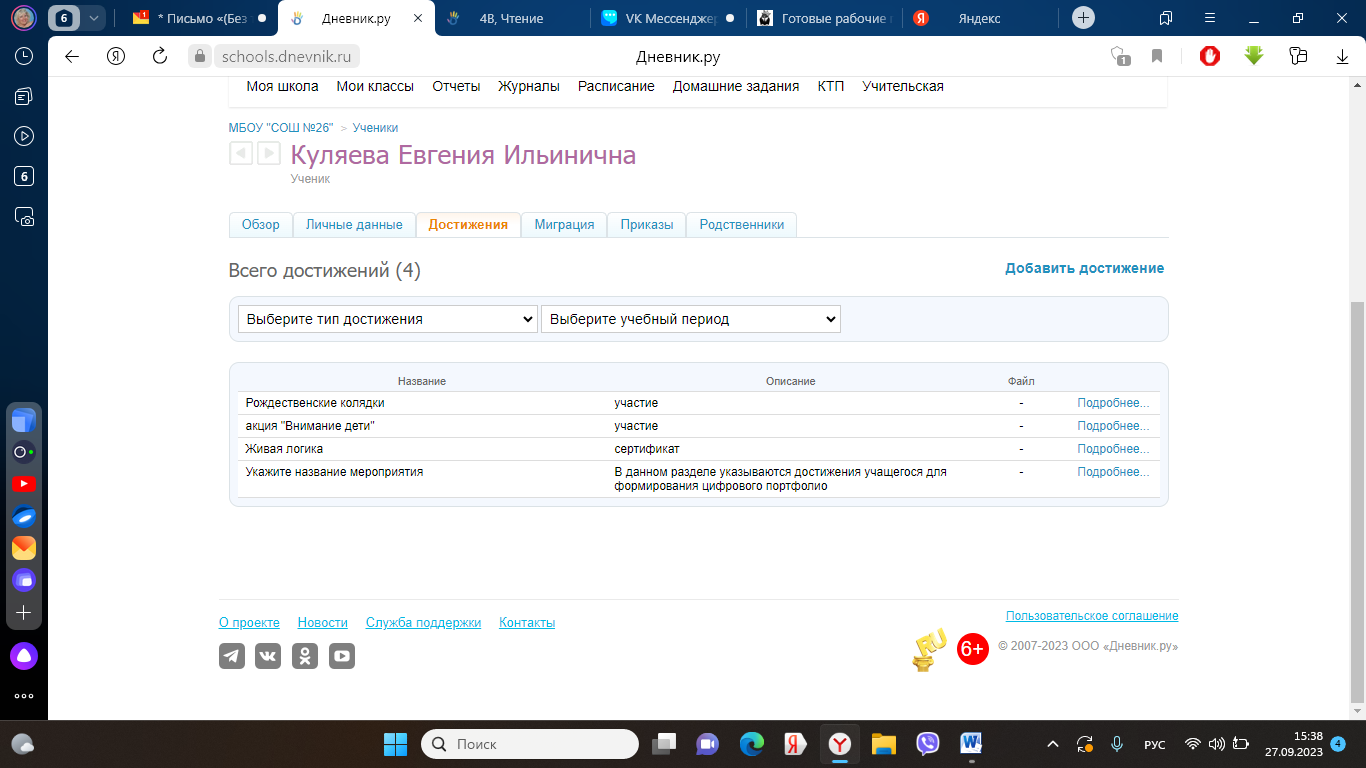 https://schools.dnevnik.ru/v2/admin/persons/person?person=1000018546283&school=47647&view=customachievements&class=2122332801&group=students&retgroup=2122332801526146488 Малышев Александр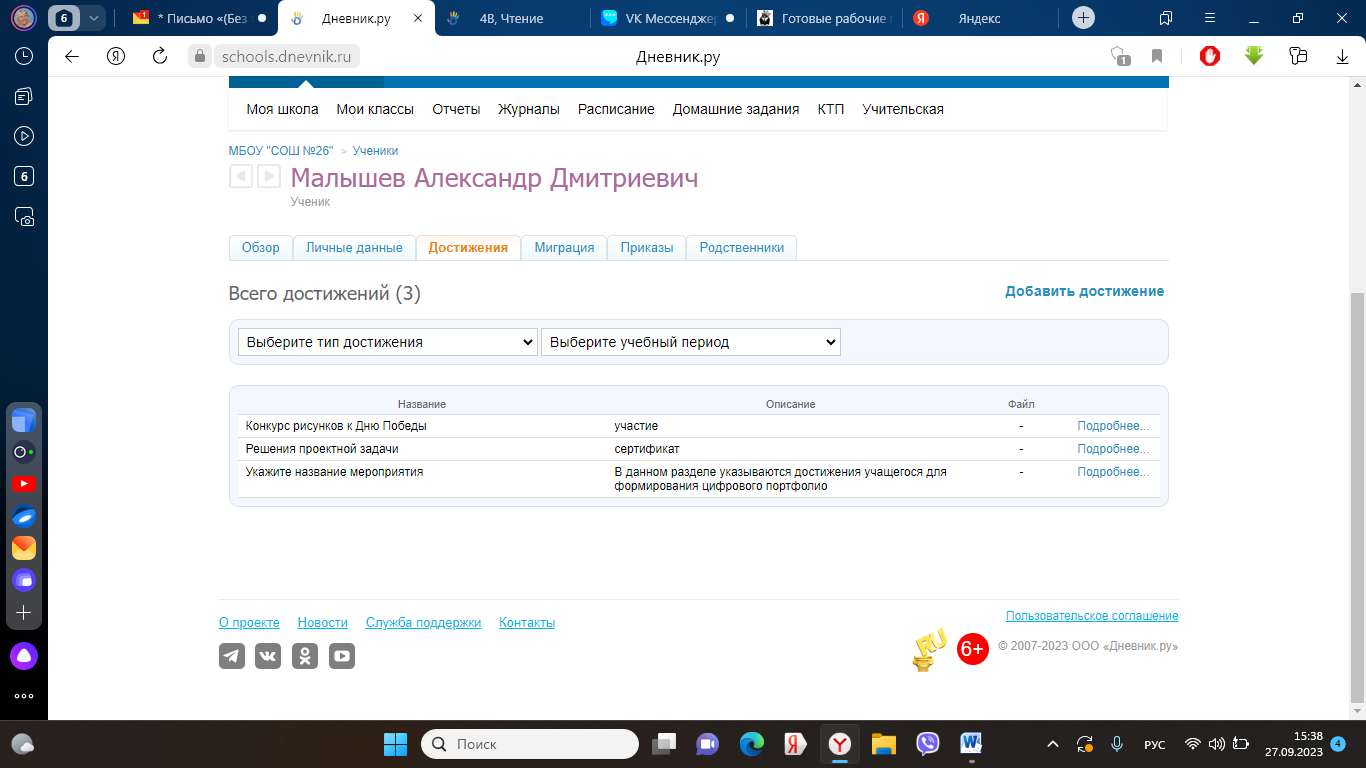 https://schools.dnevnik.ru/v2/admin/persons/person?person=1000018546378&school=47647&view=customachievements&class=2122332801&group=students&retgroup=2122332801526146488 Маничева Василина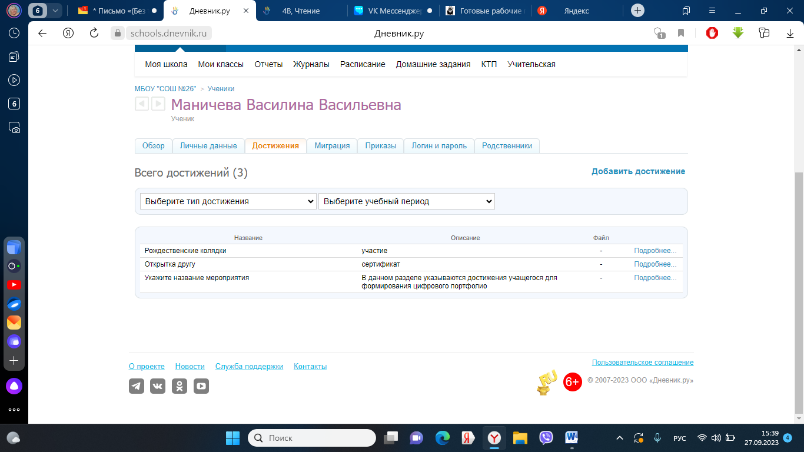 https://schools.dnevnik.ru/v2/admin/persons/person?person=1000018546469&school=47647&view=customachievements&class=2122332801&group=students&retgroup=2122332801526146488 Рахматова Мавлуда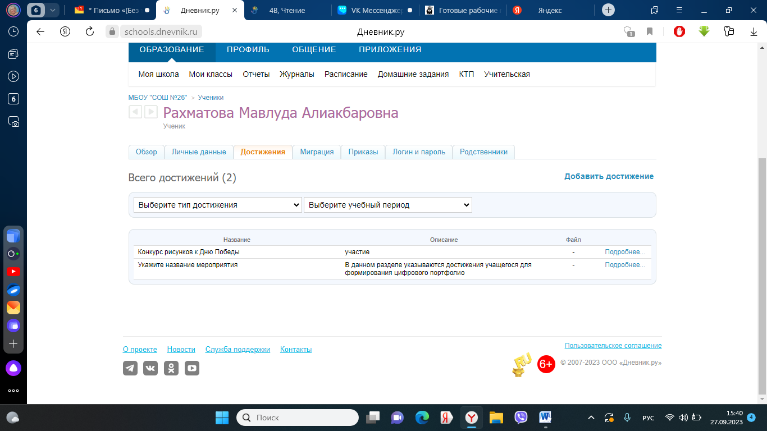 https://schools.dnevnik.ru/v2/admin/persons/person?person=1000018546529&school=47647&view=customachievements&class=2122332801&group=students&retgroup=2122332801526146488 Саган Денис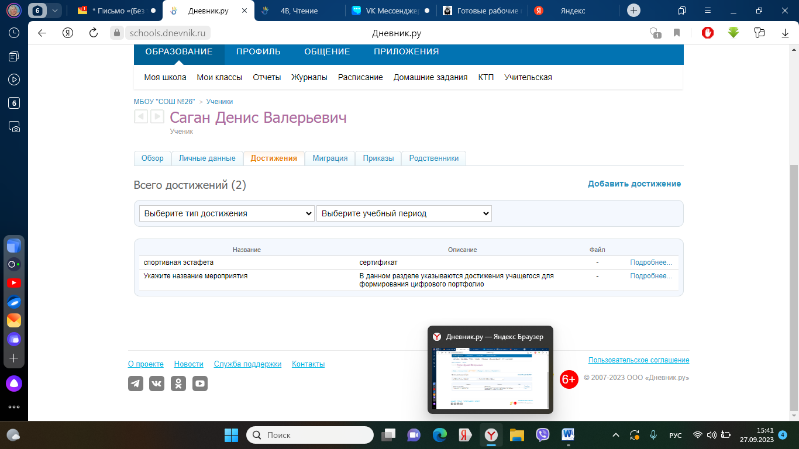 https://schools.dnevnik.ru/v2/admin/persons/person?person=1000018546545&school=47647&view=customachievements&class=2122332801&group=students&retgroup=2122332801526146488 Сафонова Екатерина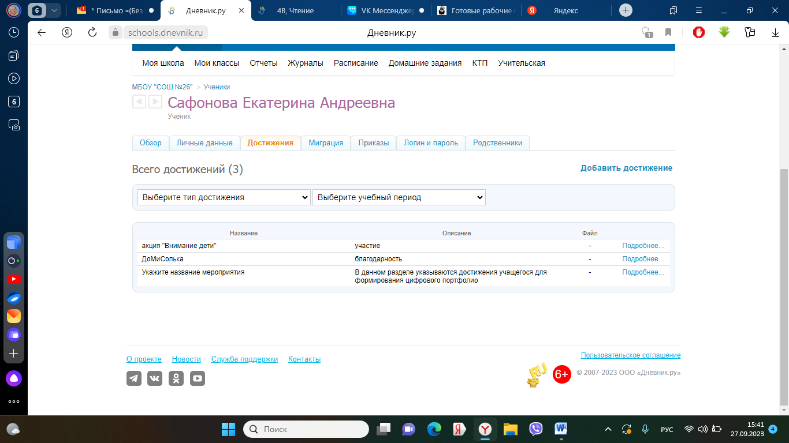 https://schools.dnevnik.ru/v2/admin/persons/person?person=1000018544031&school=47647&view=customachievements&class=2122332801&group=students&retgroup=2122332801526146488 Сафронов Арсений 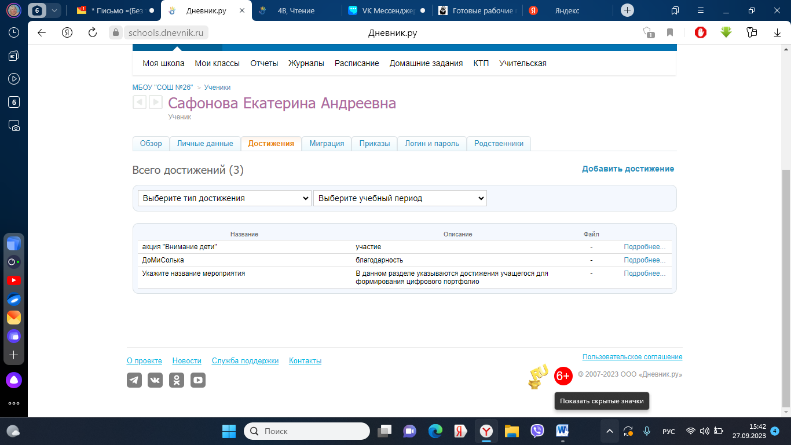 https://schools.dnevnik.ru/v2/admin/persons/person?person=1000018546557&school=47647&view=customachievements&class=2122332801&group=students&retgroup=2122332801526146488 Тятюшкина Ольга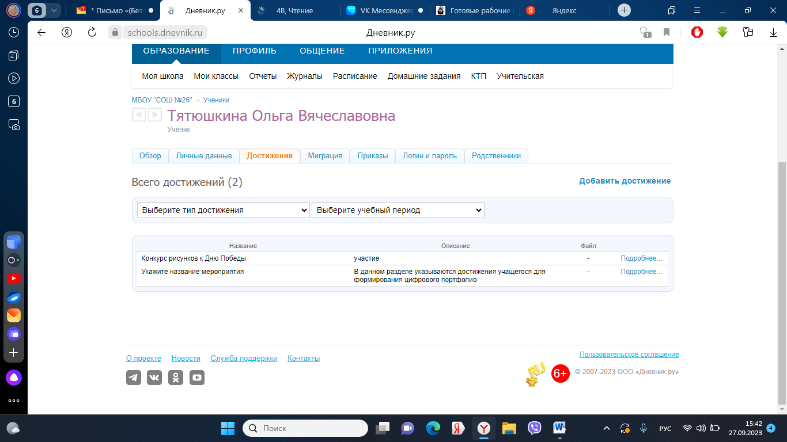 https://schools.dnevnik.ru/v2/admin/persons/person?person=1000018546593&school=47647&view=customachievements&class=2122332801&group=students&retgroup=2122332801526146488 Хабонин Макар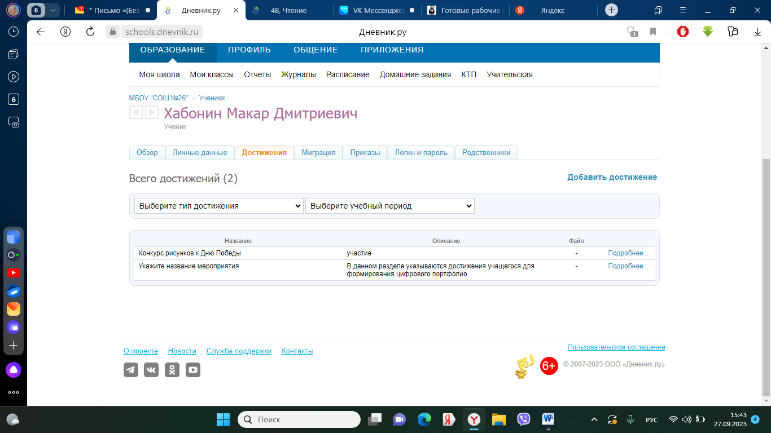 https://schools.dnevnik.ru/v2/admin/persons/person?person=1000018546612&school=47647&view=customachievements&class=2122332801&group=students&retgroup=2122332801526146488 Хохрякова Мария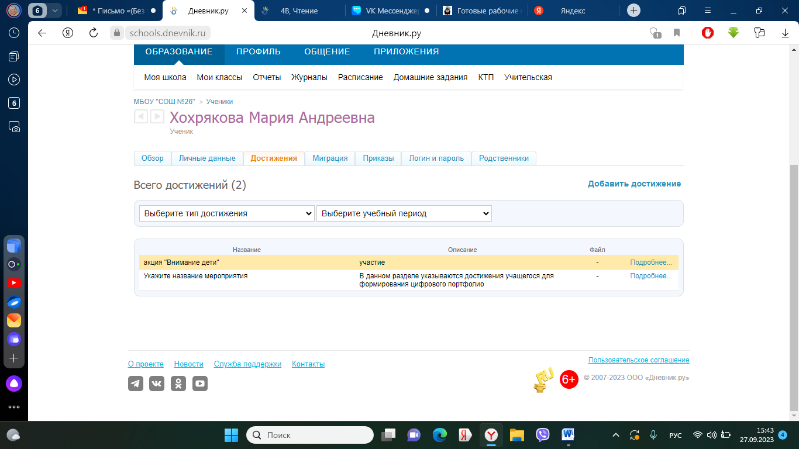 https://schools.dnevnik.ru/v2/admin/persons/person?person=1000018546636&school=47647&view=customachievements&class=2122332801&group=students&retgroup=2122332801526146488 Худяков Арсений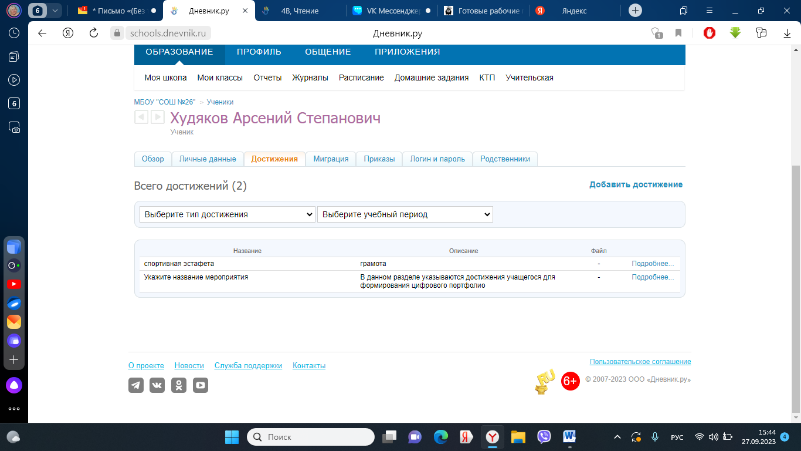 https://schools.dnevnik.ru/v2/admin/persons/person?person=1000018546646&school=47647&view=customachievements&class=2122332801&group=students&retgroup=2122332801526146488 